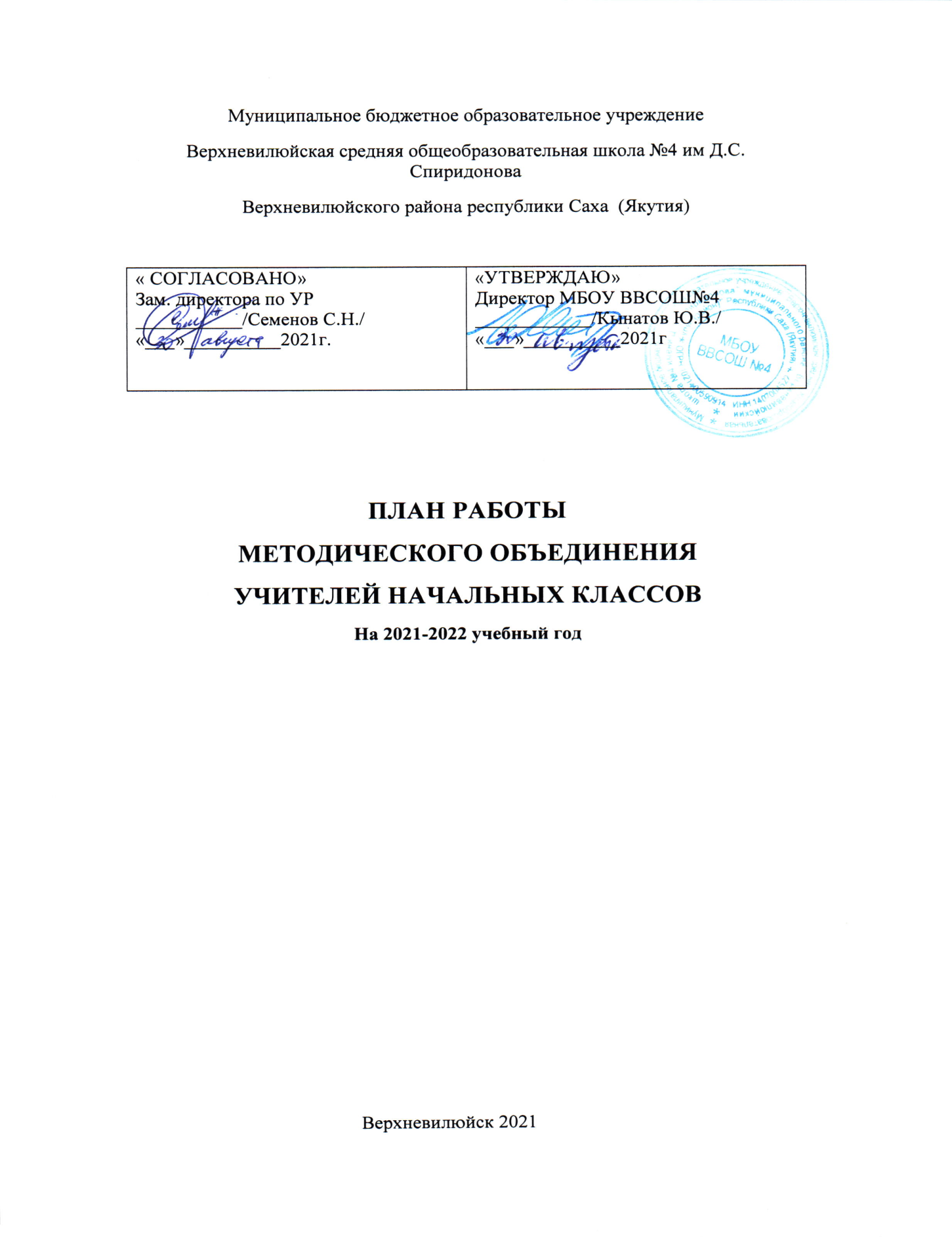 Тема работы методического объединения начальных классов: «Формирование творческого потенциала учителя в процессе совершенствования и поиска разнообразных методов обучения и воспитания, реализующих ФГОС НОО при дистанционном обучении».Цели методической работы:    Обеспечить освоение и использование активных приемов, методов обучения и воспитания младших школьников через освоение и внедрение современных педагогических технологий.Задачи:Создание оптимальных условий (организационно-управленческих, методических, педагогических) для обновления и реализации основных образовательных программ образовательного учреждения, включающего три группы требований в соответствии с ФГОС.Создание благоприятных условий для формирования и развития интеллектуального и творческого потенциала учащихся.Создание комфортной образовательной среды на основе индивидуальной работы с обучающимися с учетом возрастных, психологических особенностей.Создание оптимальных условий для формирования и развития полноценной психически и физически здоровой личности с устойчивым нравственным поведением, способной к самореализации и самоопределению в социуме.Совершенствование работы, направленной на сохранение и укрепление здоровья обучающихся и привитие им навыков здорового образа жизни.Повышение профессиональной компетентности педагогов в соответствии с требованиями ФГОС НОО 2-го поколения.Совершенствование работы учителей, направленной на формирование у учащихся ключевых компетентностей.Обеспечение условий для изучения, обобщения и распространения передового педагогического опыта, для развития мотивации к профессиональному и творческому росту.Направления методической работы:заседания МО;аттестация учителей;повышение квалификации учителей (самообразование, участие в семинарах, конференциях, мастер-классах);проведение мониторинговых мероприятий;внеурочная деятельность по предмету;обобщение и представление опыта работы учителей (открытые уроки, мастер-классы, творческие отчеты, разработка методических материалов) на различных уровнях;обеспечение преемственности при организации образовательного процесса.организация работы с одаренными детьми;организация инклюзивного обучения;презентация опыта работы, повышение рейтинга учреждения в профессиональном сообществеФормы методической работы:открытые уроки и внеклассные мероприятия;творческие группы;круглые столы, семинары, педагогические мастерские, мастер-классы, презентация опыта;индивидуальные консультации с учителями-предметниками;фестивали педагогических идей;целевые и взаимные посещения уроков с последующим обсуждением их результатов.Деятельность работы МО учителей начальных классов на 2021- 2022 учебный год:1.Информационная деятельность:* Изучение инновационных технологий в методической литературе в целях совершенствования педагогической деятельности.* Продолжить знакомство с ФГОС начального общего образования.* Пополнение тематической папки «Методические объединения учителей начальных классов». 2.Организационная и учебно-воспитательная деятельность:* Изучение нормативной и методической документации по вопросам  образования.* Отбор содержания и составление учебных программ.* Утверждение   программ по предметам.* Взаимопосещение уроков учителями с последующим самоанализом достигнутых результатов.* Выработка единых требований к оценке результатов освоения программы на основе разработанных образовательных стандартов по предмету.* Организация открытых уроков по определенной теме с целью обмена опытом.* Организация и проведение предметной недели в начальной школе.* Организация и проведение предметных олимпиад, конкурсов, смотров. * Выступления учителей начальных классов на ШМО, педагогических советах.* Повышение квалификации педагогов на курсах. Прохождение аттестации педагогических кадров.* Развивать систему работы с детьми, имеющими повышенные интеллектуальные способности.* Оказывать социально – педагогическую поддержку детям группы «особого внимания».* Сохранять и укреплять здоровье обучающихся  и педагогов, воспитывать потребность в здоровом образе жизни.3.Аналитическая деятельность:* Анализ методической деятельности за 2020 – 2021 учебный год и планирование на 2021-2022 учебный год.     * Анализ посещения открытых уроков.* Изучение направлений деятельности педагогов (тема самообразования).* Анализ работы педагогов с целью оказания помощи.4.Методическая деятельность:* Методическое сопровождение преподавания по новым  образовательным стандартам второго поколения в начальной школе.* Работа над методической темой, представляющей реальную необходимость и профессиональный интерес.* Совершенствование  методического уровня педагогов в овладении  новыми педагогическими технологиями, через систему повышения квалификации и самообразования каждого учителя.  Внедрение  в практику  работы всех учителей  МО технологий, направленных на формирование компетентностей обучающихся: технологию развития критического мышления, информационно-коммуникационную технологию, игровые технологии, технологию проблемного обучения, метод проектов, метод самостоятельной работы* Организация системной работы с детьми, имеющими повышенные интеллектуальные способности.* Поиск, обобщение, анализ и внедрение передового  педагогического опыта в различных формах;* Пополнение методической копилки необходимым информационным материалом для оказания помощи учителю в работе;* Методическое сопровождение самообразования и саморазвития педагогов;   ознакомление с методическими разработками различных авторов.* Совершенствование форм работы с одарёнными детьми.5.Консультативная деятельность:* Консультирование педагогов по вопросам составления рабочих программ и тематического планирования.* Консультирование педагогов с целью ликвидации затруднений в педагогической деятельности.* Консультирование педагогов по вопросам в сфере формирования универсальных учебных действий в рамках ФГОС.Межсекционная работа:    1. Открытые уроки.    2. Внеклассная работа (проведение праздников, экскурсий, школьных олимпиад и т.д.).    3. Работа с родителями (родительские собрания, консультации, привлечение к сотрудничеству).    4. Работа кабинетов (пополнение учебно-методической базы).    5. Взаимопосещение уроков (в течение года с последующим обсуждением, рекомендациями).    6. Самообразование педагога (работа над методической темой, курсовое обучение, аттестация, семинары).Ожидаемые результаты работы:* Рост качества знаний обучающихся.* Овладение учителями МО системой преподавания предметов в соответствии с новым ФГОС.* Создание условий в процессе обучения для формирования у обучающихся ключевых компетентностей, УУД.Диагностическое обеспечение.  Внутришкольный контроль.1. Утверждение рабочих программ.2. Диагностика  учащихся 1-4 классов.3. Проведение и анализ промежуточной аттестации по предметам.Работа с обучающимися.1. Организация и проведение предметных недель начальных классов.2.Организация и проведение муниципальных, региональных, федеральных и международных конкурсов.Работа по преемственности.Посещение будущими классными руководителями и учителями - предметниками уроков и мероприятий 4- классников.       2. Посещение учителями начальных классов уроков 5- классников.3. Проведение педагогического консилиума по адаптации первоклассников, 5 – классников.Организационные формы работы:1. Заседания методического объединения.2. Методическая помощь и индивидуальные консультации по вопросам преподавания предметов начальной школы, организации внеклассной деятельности.3. Взаимопосещение уроков педагогами.4. Выступления учителей начальных классов на МО, практико-ориентированных семинарах, педагогических советах.5.  Повышение квалификации педагогов на курсах.Кадровый состав учителей МОВ МО начальных классов -13 учителей.  Кадровый потенциал в МО достаточно высокий, так как все учителя имеют высшее образование, 11 учителей имеют  высшую категорию.Тематика заседаний  МОСамообразованиеПланирование работы по четвертямПлан работы по поддержке талантливых и способных детей№Ф.И.О.Должность Пед. стажКатег.Дата посл. аттест.Награды, звания1Жендринская   Надежда ВасильевнаКл.рук     4 «А»33высшДекабрь 2019гОтл.РС(Я)ПР ОО РФ2Ноттосова  Валентина ВладимировнаКл.рук     4 «Б»34высш2018гОтл.РС(Я)ПР ОО РФ3Корякина Аяна АфанасьевнаКл.рук.    1 «А»25высшМай 2015гГр МО РС(Я) Отл.РС(Я)4Архипова Надежда АскалоновнаКл.рук 1«Б»19высшДекабрь 2017Гр МО РС(Я)5Александрова Сардана ЯковлевнаКл.рук     2 «А»34первДекабрь2019гГр МО РС(Я)6Васильева Лидия АлексеевнаКл.рук     2«Б»6высш22апреля 2016гОтл.РС(Я)ПР ОО РФ7Иванова Наталия НиколаевнаКл.рук     3 «Б»35высшДекабрь2020гОтл.РС(Я)8Алексеева Альбина МакаровнаКл.рук  3«А»38высшНоябрь2016гОтл.РС(Я)ПР ОО РФ9Васильева Наталья МатвеевнаУчитель дом. обуч-я, часы ФГОС33высш2016гмайОтл.РС(Я)10Борисова Валентина АндреевнаУчитель дом. Обуч-я, часы ФГОС43высш2017г декабрьПР ОО РФ Отл.РС(Я) Учитель учителей11Александрова Мария ТимофеевнаУчитель дом.обуч-я, часы ФГОС45высш2018 ноябрьОтл.РС(Я)Учитель учителей12Николаева  Валентина ИвановнаУчитель нач кл8первАпрель 2020гДата проведенияТема заседанияответственныесентябрьУтверждение плана работы МО, определение цели и задачи работы,  изучение нормативных документов,  рассмотрение и утверждение рабочих программ, рассмотрение и обсуждение плана  проведения предметной недели в начальной школе, Соблюдение единого орфографического режима при оформлении школьной и ученической документации. аттестации учителей МО.Жендринская Н.Вноябрь1.  Принцип преемственности начального и основного звеньев обучения»2. Итоги адаптационного периода первоклассников.«Особенности учебной мотивации и эмоциональных переживаний младших школьников в условиях адаптации».3.   Смысловое чтение как средство формирования УУД младших школьников.4.  Разное.Корякина А.ААрхипова Н.Адекабрь«Роль учителя в формировании положительной мотивации школьников к учению как средство формирования УУД в  рамках ФГОС НОО». Организация работы с обучающимися, имеющими повышенный уровень мотивации, включение их в исследовательскую деятельность.                        Повестка:1.  «Одаренный ребенок. Кто он? Формы и методы работы с одаренными детьми».2. «Роль учителя в формировании положительной мотивации школьников к учению». 3. Разное.Иванова Н.НВасильева Л.АНоттосова ВВянварьИтоги  успеваемости за первое полугодие. Анализ контрольных  работ. Обмен опытом по ведению мониторинга.Жендринская Н.В.март.Использование наиболее эффективных технологий преподавания предметов, разнообразные вариативные подходы для успешного обучения и воспитания детей.                    Повестка:1. «Применение технологии развития критического мышления как средство повышения учебной мотивации обучающихся на уроках в начальной школе». 2. Влияние современных технологий наповышение учебной и творческой мотивацииучащихся.3. Коррекционная работа с детьми с ОВЗ с тяжелым нарушение речи в условиях реализации ФГОС.5.Разное.Александрова С.Я.Алексеева А.МАлександрова М.Тмай.Подвести итоги  работы МО начальных классов, определить проблемы, требующие решения в новом учебном году.1. Анализ работы методического объединения учителей начальных классов за 2021 -2022 учебный год. 2.Итоги Всероссийских проверочных работ по предметам.3.Итоги комплексных, административных контрольных работ, проверки техники чтения.4. Творческая самопрезентация по теме самообразования. 5.Проанализировать результаты деятельности МО, выявить проблемы и определить пути их коррекции.6.Обсуждение плана работы и задач МО на2022 -2023 учебный год.Жендринская Н.В.Ф. И. О.Тема самообразованияЖендринская Надежда Васильевна«Развитие творческих способностей младшего школьника –как залог успеха в учебе»Ноттосова Валентина Владимировна«Развитие русской речи и обогащение словарного запаса учащихся по программе  «Школа России»Корякина Аяна Афанасьевна«Эффективное использование ИКТ технологий в обучении младших школьников». «Работа над обогащением словарного запаса учащихся»Архипова Надежда Аскалоновна« Использование ИКТ в образовательном процессе»Васильева Лидия Алексеевна«Мониторинг образовательных достижений 1-х классов»Николаева Валентина Ивановна«Формирование самооценки младшего школьника на уроках русского языка в условиях ФГОС»Иванова Наталия Николаевна«Формирование личности младшего школьника по проекту           « Мин - Сахабын»Алексеева Альбина Макаровна«Формирование навыков осознанного чтения»Александрова Сардана Яковлевна«Организация проектно-исследовательской деятельности младших школьников»Васильева Наталья Матвеевна«Позитивное влияние успеха на энергетику развития»Борисова Валентина  Андреевна«Дифференцированное обучение младших школьников»Александрова Мария Тимофеевна«Бытаан сайдыылаах о5о уйул5атын уратытынан уерэтии, иитии.»1 четверть1 четверть1 четверть1 четверть1 четверть1 четверть1 четвертьНаправления деятельностиСодержание основной деятельностиСодержание основной деятельностисрокиответственныеответственныеответственныеРабота с учащимисяАдаптация первоклассников. Посещение уроков завучами, психологом, проведение тестовАдаптация первоклассников. Посещение уроков завучами, психологом, проведение тестовСентябрь-октябрьпсихолог , классные руководителиЖендринская Н.В.психолог , классные руководителиЖендринская Н.В.психолог , классные руководителиЖендринская Н.В.Посещение уроков по итогам входных контрольных работПосещение уроков по итогам входных контрольных работОктябрь-ноябрьЖендринская Н.В.Александрова С.ЯЖендринская Н.В.Александрова С.ЯЖендринская Н.В.Александрова С.ЯРодительский лекторий. Классные собранияРодительский лекторий. Классные собранияКлассные руководителиКлассные руководителиКлассные руководителиНаучно-методическая  работаИзучение учебных программ, составление тематических и воспитательных плановИзучение учебных программ, составление тематических и воспитательных плановАвгуст- сентябрьЖендринская Н.В.Александрова С.ЯЖендринская Н.В.Александрова С.ЯЖендринская Н.В.Александрова С.ЯПодготовка документации к аттестации в 2021 г – Поскачина А.Д,    Жендринская Н.В., Подготовка документации к аттестации в 2021 г – Поскачина А.Д,    Жендринская Н.В., ОктябрьноябрьВходные контрольные работы. Мониторинг Входные контрольные работы. Мониторинг 18-20 сентябрьЖендринская Н.В.Жендринская Н.В.Жендринская Н.В.Взаимопроверка дневниковВзаимопроверка дневниковНоябрьУчителя Учителя Учителя Внутришкольный контрольАдаптация обучающихся 1 классаАдаптация обучающихся 1 классаСентябрь-октябрьПсихолог, соцпедагогЗам.дир по УРПсихолог, соцпедагогЗам.дир по УРПсихолог, соцпедагогЗам.дир по УРПроверка таблицы сложения, вычитания во 2 классах; таблицы умножения, деления в 3-4 классахПроверка таблицы сложения, вычитания во 2 классах; таблицы умножения, деления в 3-4 классахОктябрьЖендринская Н.В.Жендринская Н.В.Жендринская Н.В.Проверка техники чтенияПроверка техники чтенияСентябрьвзаимопроверкавзаимопроверкавзаимопроверка	Предметные результаты освоения основной образовательной программы.		Умение использовать знания для решения практических задач  в области русского языка.	– диктант по итогам повторения.		Применение математических знаний для решения учебно-практических задач по математике.	АКР по итогам повторения.	Координация деятельности классных руководителей, руководителей кружков, секций, соцпедагога.Проверка планов воспитательной работы. Планирование работы с родителями.	Предметные результаты освоения основной образовательной программы.		Умение использовать знания для решения практических задач  в области русского языка.	– диктант по итогам повторения.		Применение математических знаний для решения учебно-практических задач по математике.	АКР по итогам повторения.	Координация деятельности классных руководителей, руководителей кружков, секций, соцпедагога.Проверка планов воспитательной работы. Планирование работы с родителями.2-4 классы2-4 класс.Входной контроль                                                                          2-4 класс.Входной контроль     1-4 классы.Учителя. Самоанализ учителя, справка.Учителя 	Учителя. Совещание при зам.дир. по УР Воспит.завуч, психолог, соцпедагог.Учителя. Самоанализ учителя, справка.Учителя 	Учителя. Совещание при зам.дир. по УР Воспит.завуч, психолог, соцпедагог.Учителя. Самоанализ учителя, справка.Учителя 	Учителя. Совещание при зам.дир. по УР Воспит.завуч, психолог, соцпедагог.2 четверть2 четверть2 четверть2 четверть2 четверть2 четверть2 четвертьРабота с учащимисяУчастие в улусных, региональных, республиканских, российских конкурсахУчастие в улусных, региональных, республиканских, российских конкурсахВесь годВесь годКлассные руководителиКлассные руководителиУчастие в Всероссийских конкурсах «Русский медвежонок», «КИТ», «britishbulldog»Участие в Всероссийских конкурсах «Русский медвежонок», «КИТ», «britishbulldog»Классные родительские собрания.Классные родительские собрания.Подготовка и проведение новогодних праздниковПодготовка и проведение новогодних праздниковКл.рукКл.рукИндивидуальные беседы с психологомИндивидуальные беседы с психологомПсихологПсихологВсеобуч для родителей Всеобуч для родителей Научно-методическая  работа Неделя математики Неделя математикидекабрьдекабрьАрхипова Н.АКорякина А.ААрхипова Н.АКорякина А.АПосещение уроков математикиПосещение уроков математикидекабрьдекабрьЖендринская Н.В.Александрова С.ЯЖендринская Н.В.Александрова С.ЯВзаимопосещения уроков математикиВзаимопосещения уроков математикидекабрьдекабрьУчителяУчителя Проверка соблюдения орфографического режима в тетрадях по математике Проверка соблюдения орфографического режима в тетрадях по математикедекабрьдекабрьЖендринская Н.В.Александрова С.ЯЖендринская Н.В.Александрова С.ЯВнутришкольная олимпиада по математикеВнутришкольная олимпиада по математикедекабрьдекабрьЖендринская Н.В.Александрова С.ЯЖендринская Н.В.Александрова С.ЯВнутришкольный контрольРабота со слабоуспевающимиобучающимися (4 класс)Работа со слабоуспевающимиобучающимися (4 класс)Ноттосова ВВЖендринская Н.ВНоттосова ВВЖендринская Н.ВПроверка техники, скорости и осмысленности чтенияПроверка техники, скорости и осмысленности чтениядекабрьдекабрьАлексеева А.МИванова ННАлексеева А.МИванова ННПовторный контроль таблицы умножения, деления 3-4 классыПовторный контроль таблицы умножения, деления 3-4 классыВзаимопроверкаВзаимопроверкаМониторинг контрольных работМониторинг контрольных работПроверка состояния дневников учащихсяПроверка состояния дневников учащихсяноябрьноябрьВзаимопроверкаВзаимопроверкаОвладение  учебными действия с языковыми  единицами и умение использовать их для решения практических задач. (Словарный диктант по русскому языку.)Овладение  учебными действия с языковыми  единицами и умение использовать их для решения практических задач. (Словарный диктант по русскому языку.)3 классы. ноябрь3 классы. ноябрьучителяучителяИспользование приобретенных знаний и умений для творческого решения несложных конструкторских, дизайнерских задач на уроках технологии.Использование приобретенных знаний и умений для творческого решения несложных конструкторских, дизайнерских задач на уроках технологии.2 классы. декабрь2 классы. декабрьОвладение учебными действиями с языковыми единицами и умение использовать их для решения познавательных, практических задач. (Сочинение по картине)Овладение учебными действиями с языковыми единицами и умение использовать их для решения познавательных, практических задач. (Сочинение по картине)4 классы. декабрь4 классы. декабрь3 четверть3 четверть3 четверть3 четверть3 четверть3 четверть3 четвертьРабота с учащимисяРабота с учащимися- Беседы по ТБ- Подготовка и участие в улусных, региональных, республикансих конкурсах «Ыллаа-туой, уол о5о», «Сулусчаан» и другие (дистанц)мартмартмартКлассные руководителиРодительские собрания, лекторииПо плану классоводовПо плану классоводовПо плану классоводовКлассные руководителиНаучно-методическая  работаНаучно-методическая  работаПодготовка,  проведение улусного этапа  площадки «Сатабыл»февральфевральфевральМО нач.классовПодготовка,  проведение регионального этапа  площадки «Сатабыл»мартмартмартМО нач.классовНеделя русского языкаянварьянварьянварьБорисова ВААлександрова СЯВасильева Л.АВзаимопосещения уроков русского языкаянварьянварьянварьУчителя.Проверка соблюдения орфографического режима в тетрадях по русскому языкуянварьянварьянварьучителяВнутришкольная олимпиада по русскому языкуянварьянварьянварьучителяЖендринская Н.В.Неделя якутского языкафевральфевральфевральАлександроваМТ.классные руководителиВзаимопосещения уроков якутского языкаУчителяПроверка соблюдения орфографического режима в тетрадях по якутскому языкуфевральфевральфевральучителяВнутришкольная олимпиада по якутскому языкуфевральфевральфевральАлександрова МТВасильева Н.МЖендринская Н.В.Внутришкольный контрольВнутришкольный контроль Взаимопроверка дневников учащихсямартмартмартУчителя.Итоговые контрольные работымартмартмартКлассные руководителиПроверка техники чтениямартмартмартКлассные руководителиОвладение логическими действиями сравнения, анализа, синтеза, обобщения, классификации по родовидовым признакам. Лабораторная работа по природоведению4 класс. январь4 класс. январь4 класс. январьЗавуч, учителя справкиПриобретение первоначальных навыков общения в устной форме на иностранном языке.Говорение.3 классы. январь3 классы. январь3 классы. январьЗавуч, учителя справкиОвладение логическими действиями сравнения, анализа, синтеза, обобщения, классификации по родовидовым признакам. Практическая работа по математике.3 класс. 3 класс. 3 класс. Приобретение начального опыта для применения математических знаний для решения учебно-познавательных задач. Математический диктант (контрольная работа).1 классы. февраль1 классы. февраль1 классы. февральОвладение техникой чтения вслух и про себя. Техника чтения.2-3 классы. февраль2-3 классы. февраль2-3 классы. февральРазвитие навыков устанавливать и выявлять причинно-следственные связи в окружающем мире.Лабораторная работа по окружающему миру.2 -3 классы. март2 -3 классы. март2 -3 классы. мартЗам.дир. по УР, рук МО н/кУмение выполнять арифметические действия с числами и числовыми выражениями, решать текстовые задачи. Контрольная работа.4 классы.март 4 классы.март 4 классы.март Зам.дир. по УР, рук МО н/к,4 четверть4 четверть4 четверть4 четверть4 четверть4 четверть4 четвертьРабота с учащимисяДень Земли.Классные руководителиУчастие в улусном конкурсе «День птицы»Участие в улусной НПК «Кэнчээри»Профбеседа инспектора ПДННеделя ЗОЖОлимпиада для 4х классовТимуровская помощь ветеранам тыла и трудаРодительские лекторииНаучно-методическая  работаПодготовка к региональному конкурсу семейных экологических проектов «Кэнчээри»Конференция для родителейПроведение классных часов Участие в Чиряевских чтенияхВнутришкольный контрольСформированность грамотности письменной речи.Изложение.4 классы. апрельЗавуч. учителяУмение выполнять арифметические действия с числами и числовыми выражениями, решать текстовые задачи.Тест.4 классы. апрельЗавуч. учителяПрохождение программного материала по всем предметам.Классные журналы, РП.1-4 классы. майЗавуч. учителяОсвоение навыков осознанного беглого выразительного чтения.1-4 классы. майЗавуч. учителяОсвоение программного материала по русскому языку. Контрольный тест. Контрольный диктант.1-4 классы. майЗавуч. учителяОсвоение программного материала по математике. Контрольная работа.1-4 классы. майЗавуч. учителяОсвоение программного материала по окружающему миру.Контрольный тест.2-4 классы. май Завуч. учителяОсвоение программного материала по иностранному  языку.Контрольное чтение.2-4 классы. майЗавуч. учителя№ п/пОсновные мероприятия     Сроки   проведения  Ответственные 1Составление плана работы с одаренными детьми.СентябрьЗам. директора по УВР 2Подготовка диагностических материалов и диагностика детей, анкетирование родителей.СентябрьПсихолог школы 3Изучение интересов и склонностей обучающихся: уточнение критериев всех видов одаренности: интеллектуальной, творческой, художественной и т.д. Диагностика родителей и индивидуальные беседы.СентябрьКл. руководители, учителя –предметники, руководители МО. 4Организация работы кружков и секцийСентябрь Учителя (ФГОС)Учителя -предметники5Психологическое консультирование В течение года по личным заявкамУчителя предметники Кл. руководители6Предметные недели В течение года, по графикуРуководители МО.Учителя предметники7Участие в конкурсах, проектах различных направлений и уровней В течение года Руководители МО.Учителя предметники8Индивидуальная работа с одаренными детьмиВ течение года по плануРуководители МО.Учителя предметники9Подбор заданий повышенного уровня сложности для одаренных детейВ течение годаУчителя - предметники.10Создание в учебных кабинетах  материалов повышенного уровня сложности.В течение годаУчителя – предметники.11Подбор методической литературы по работе с одаренными детьми.В течение годаЗаведующий библиотекой 12Семинарское  занятие (проектные уроки)Ноябрь  Руководители проектов.13Организация и проведение выставки рисунков одарённых детей Организация и проведение  I тура (школьного) предметной олимпиады школьников. Октябрь - ноябрьНоябрьруководители МО.Кл. руководители14Школьный конкурс исследовательских работ «Юнис»НоябрьРуководители МО15Анализ итогов олимпиады школьников по предметам Январь.Зам. директора по УР руководители МО.Учителя предметники 16Участие школьников в районныхконкурсах и выставкахФевральКл. руководители17Улусный тур НПК «Сатабыл»Март Кл. руководители18Участие учащихся в республиканской дистанционной олимпиаде по математике для 2-3-4 классовМартЗам. директора по УРКл. руководители19Творческие мастерские.В течение годаРуководители МО.Рук. кружков20Библиотечные уроки.  Интегрированные уроки.В течение годаЗав. библиотекой – 21Оформление папки достижений В течение  годаКл.руководители.22Пополнение информационного банка данных по программе «Работа с одаренными  детьми».В течение  годаЗам. директора по УРУчителя школы23Тематические выставки  поделок и  рисунковВ течение годаПо плану работы школыРуководители МО.Учителя предметникиРуководители кружков24Персональные выставки рисунков и поделок  одарённых детей В течение годаПо плану работы школыРуководители кружков (ФГОС)25Диагностические контрольные работы в 4 классахДекабрь  МартАпрель Кл. руководители,ассистенты26Олимпиада среди учащихся 2-3-4 классов, посвященной памяти Народного учителя СССР М.А.АлексееваМайКл. руководителиЗам. директора по УР27Школьный конкурс «Ученик года»Май Зам. директора по ВРОДД28Итоги работы с одаренными детьми в 2021-22 учебном году. Задачи на следующий учебный год.Май Зам. директора по УР Руководители кружковРуководители МО.Учителя предметники